
СОВЕТ ДЕПУТАТОВ СЕЛЬСКОГО ПОСЕЛЕНИЯ МАЛИНИНСКИЙ СЕЛЬСОВЕТ ХЛЕВЕНСКОГО МУНИЦИПАЛЬНОГО РАЙОНА ЛИПЕЦКОЙ ОБЛАСТИ  РОССИЙСКОЙ ФЕДЕРАЦИИ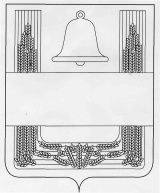 25-я сессия шестого созываРЕШЕНИЕ24 марта 2022 года                   с. Малинино                                            № 61О внесении изменений в Положение "О денежном содержании и дополнительных гарантиях муниципальных служащих администрации сельского поселения Малининский сельсовет Хлевенского муниципального района"Рассмотрев представленный главой администрации сельского поселения Малининский сельсовет проект Изменений в Положение "О денежном содержании и дополнительных гарантиях муниципальных служащих администрации сельского поселения Малининский сельсовет Хлевенского муниципального района", руководствуясь Законом Липецкой области от 2 июля 2007 г. N 68-ОЗ "О правовом регулировании вопросов муниципальной службы Липецкой области", Уставом сельского поселения Малининский сельсовет, учитывая решения постоянных депутатских комиссий, Совет депутатов сельского поселения Малининский сельсоветРЕШИЛ:1.Принять Изменения в Положение "О денежном содержании и дополнительных гарантиях муниципальных служащих администрации сельского поселения Малининский сельсовет Хлевенского муниципального района", утвержденное решением Совета депутатов сельского поселения Малининский сельсовет Хлевенского муниципального района Липецкой области от 03.10.2016 года №29 (в редакции решений от 13.12.2017 года №64, 04.06.2018 года №82, 27.12.2019 года №134, от 17.01.2022 года №53) (прилагаются).2. Направить Изменения в Положение "О денежном содержании и дополнительных гарантиях муниципальных служащих администрации сельского поселения Малининский сельсовет Хлевенского муниципального района" главе сельского поселения Малининский сельсовет для подписания и официального обнародования.3. Настоящее решение вступает в силу со дня его принятия.Председатель Совета депутатов  сельского поселения  Малининский сельсовет              Е.Н. Свешникова Приложение к решению Совета депутатов сельского поселения Малининский сельсовет "О внесении изменений в Положение "О денежном содержании и дополнительных гарантиях муниципальных служащих администрации сельского поселения Малининский сельсовет Хлевенского муниципального района"Изменения в Положение "О денежном содержании и дополнительных гарантиях муниципальных служащих администрации сельского поселения Малининский сельсовет Хлевенского муниципального района"Статья 1.Внести в Положение "О денежном содержании и дополнительных гарантиях муниципальных служащих администрации сельского поселения Малининский сельсовет Хлевенского муниципального района" от 03.10.2016 года №29 (в редакции решений от 13.12.2017 года №64, 04.06.2018 года №82, 27.12.2019 года №134, от 17.01.2022 года №53) следующие изменения:1) Пункт 4.1 Статьи 2 Оплата труда муниципальных служащих изложить в новой редакции:"4.1. Оклад за классный чин муниципальным служащим устанавливается в следующих размерах:».Статья 2.Настоящие изменения вступают в силу с 1 января 2022 г.Глава администрации сельскогопоселения Малининский сельсовет                              С.Я. ВолховНаименование классного чинаОклад за классный чинРеферент муниципальной службы Липецкой области 1 класса:-старший специалист 1 разряда1449Референт муниципальной службы Липецкой области 2 класса:-старший специалист 1 разряда966Референт муниципальной службы Липецкой области 3 класса:-старший специалист 1 разряда483 Секретарь муниципальной службы Липецкой области 1 класса:-специалист 1 разряда1392Секретарь муниципальной службы Липецкой области 2 класса:-специалист 1 разряда928Секретарь муниципальной службы Липецкой области 3 класса:-специалист 1 разряда464